НОД на тему «День народного единства» в старшей (разновозрастной) группеВоспитатели: КопытоваТ.И.,Лобанова А.С.Цель: Формирование представлений детей о празднике России – День народного единства.Задачи:1. Расширять представления детей о национальных праздниках, познакомить с историей возникновения Дня народного единства.2. Углублять знания детей о защитниках нашей Родины.3. Продолжать знакомить с достопримечательностями Нижнего Новгорода.4. Развивать внимание, память, мышление, связную речь5. Воспитывать любовь и уважение к национальным героям, чувства дружбы, патриотизма, гордости за свою Родину.Материал и оборудование: ноутбук, ватман, на котором изображена территория России, пальчиковые краски, кисточки, салфетки.Предварительная работа: чтение художественной литературы; разучивание с детьми стихов о Родине, пословиц и поговорок о смелости, отваге, Родине; беседы о России, защитниках Отечества; рассматривание иллюстраций.Ход мероприятия: Дети входят в группу, где их встречает педагог в русском народном костюме.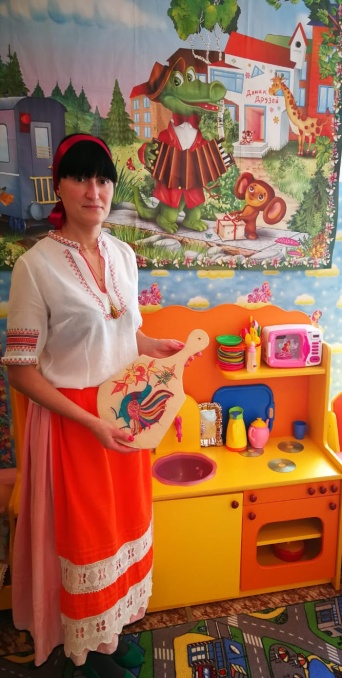 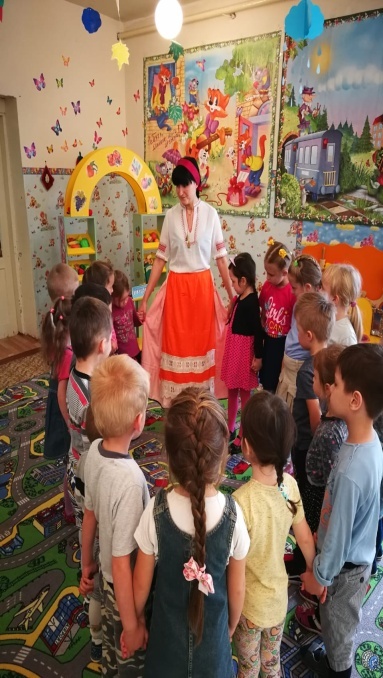 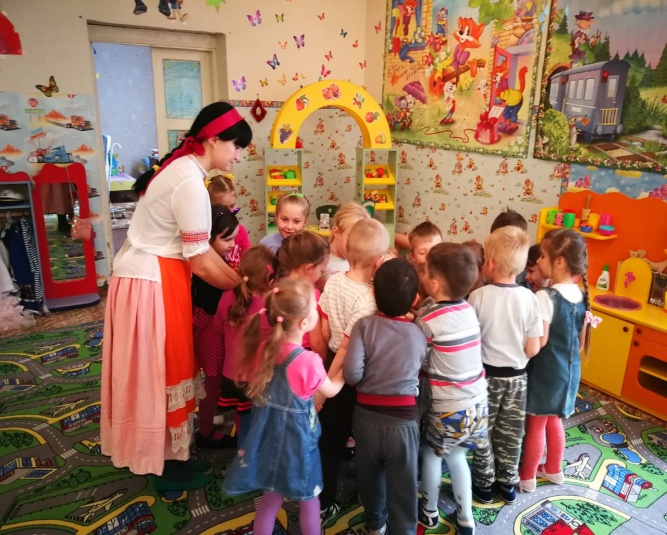 Воспитатель:Собрались все дети в круг,Я твой друг и ты мой друг.Крепко за руки возьмемсяИ друг другу улыбнемся.- Ребята, Вы любите праздники?Дети: да!Воспитатель:А какие праздники вы знаете?Дети: День рождения, Новый год, 8 марта, День Защитников Отечества, День матери.Воспитатель:- Молодцы, дети, много праздников вы назвали. Но есть еще один замечательный праздник - День народного единства. Вся наша страна отмечает его 4 ноября. Вы знакомы с этим праздником и историей его возникновения?Дети: нет.Воспитатель:На сегодняшнем занятии мы с вами узнаем, что это за праздник (просмотр презентации)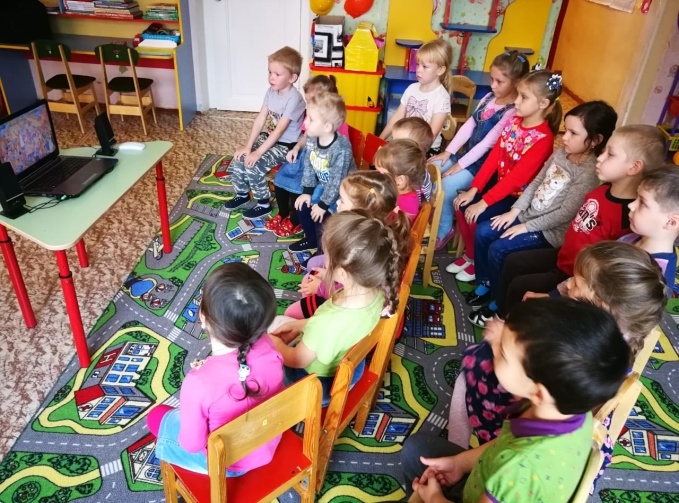 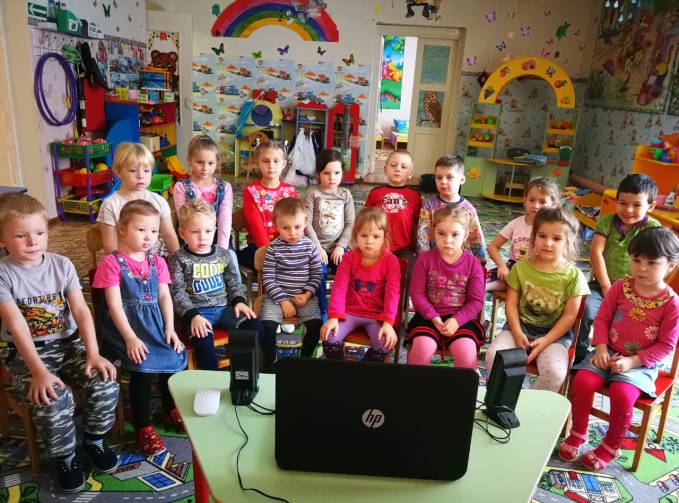 Во все времена русские люди любили свою родину. Во имя родной стороны совершали подвиги, слагали о ней песни, пословицы и стихи. Но не всегда, ребята, народы России жили в единстве. К сожалению, на протяжении всей истории, Россия много раз подвергалась испытанию на прочность, не раз переживала времена, когда нарушалось ее единство, когда в стране царили вражда и голод.Послушайте, что произошло 400 лет назад….Русская земля была занята врагами - поляками. Казалось, что Русское государство погибло и никогда не обретет былого могущества. Но русские люди не могли и не хотели мириться с гибелью своего государства.Осенью в Нижнем Новгороде земской староста Кузьма Минин, ребята обратите внимание на его портрет, начал собирать войско для борьбы с врагами.- Друзья и братья! Русь святая гибнет! - говорил он. - Поможем, братья, родине святой!Воспитатель - Командовать ополчением позвали одного из лучших военачальников того времени - известного своей храбростью и честностью князя Дмитрия Пожарского.Почти целый год собирали силы русские люди, и наконец, ополчение Минина и Пожарского выступило на Москву. Вся Русская земля встала против захватчиков и предателей. Начались бои за Москву. Князь Пожарский оказался талантливым полководцем. А Кузьма Минин, не жалея жизни, сражался под стенами столицы, как простой воин.И вот наступил славный день: вражеское войско сдалось на милость победителей! Когда настали мирные времена, царь щедро наградил Минина и Пожарского. Но лучшей наградой стала память народная.Вот герои – избавители России: простой человек Кузьма Минин и воевода князь Дмитрий Пожарский. Они сумели собрать на битву народ и освободили Москву от врагов. Вскоре и вся Русская земля была очищена от иноземных захватчиков. Так, в трудные времена проявились лучшие черты русских людей: стойкость, мужество, беззаветная преданность Родине, готовность ради нее пожертвовать жизнью.Скажите мне, ребята, после всего услышанного, можно ли утверждать, что народ горячо любит свою Родину? (ответы детей)Воспитатель - Да, ребята, конечно можно, потому что впервые простые люди шли воевать не за царя, а за свою родную землю. И они победили! Объединились во имя победы люди всех национальностей, деревни и города.Всем известен памятник гражданину Минину и князю Пожарскому, установленного в Москве на Красной площади у Храма Василия Блаженного. На большом прямоугольном, гранитном постаменте установлены две бронзовые скульптуры гражданина Минина и Князя Пожарского.Князь Дмитрий Пожарский сидит, одной рукой он держит щит, а другой принимает меч от гражданина Кузьмы Минина. Гражданин Кузьма Минин вручает князю меч и призывает поднять народ на борьбу с Польскими захватчиками. На постаменте изображены сцены того времени и нанесена надпись Гражданину Минину и Князю Пожарскому, Благодарная Россия.Воспитатель:-Ребята, вам понравился мой рассказ? Какими словами можно охарактеризовать Кузьму Минина и князя Дмитрия Пожарского? Дети: Да. Они герои, смелые, мужественные, храбрые, сильные, стойкие, любящие свою Родину.Воспитатель:-Правильно, ребята.Минин и Пожарский –Русские герои.Минин и ПожарскийСтолицу взяли с боем.Смогли они народы на подвиг вдохновить,Чтоб возвратить свободуИ мир восстановить.Эта славная победа сделала навсегда незабываемым для нас день 4 ноября. В честь этого события мы празднуем теперь День народного единства как заслуженный праздник. Этот день отмечен красным числом в календаре. Над каждым учреждением поднимается государственный флаг России. В этот праздник у всех выходной день. Люди ходят друг к другу в гости, собираются вместе, на улицах и площадях проходят праздничные мероприятия, устраиваются народные гуляния.И сегодня накануне Дня народного единства мы с вами проведем акцию «Мы - вместе!».(Воспитатель предлагает подойти к столами, где приготовлено все необходимое). Воспитатель:-Прежде, чем приступить к работе, мы сделаем разминку для пальчиков.Дети выполняют пальчиковую гимнастику:-На горе мы видим дом (сложите домик из ладоней: все пальчики соприкасаются кончиками – «крыша дома»).-много зелени кругом (сделайте волнообразные движения руками).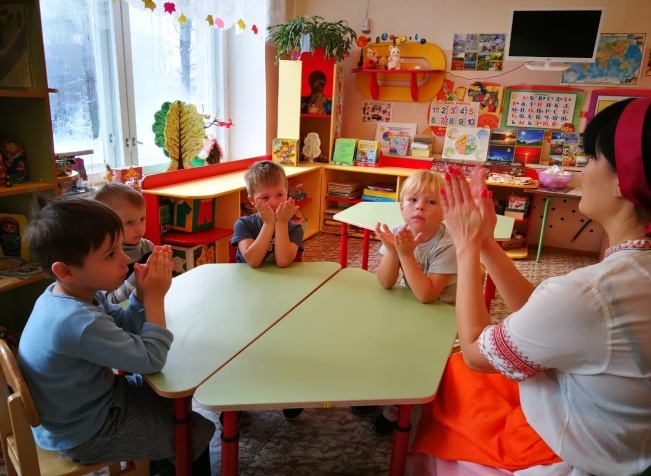 -Вот деревья, вот кусты (изобразите деревья и кусты).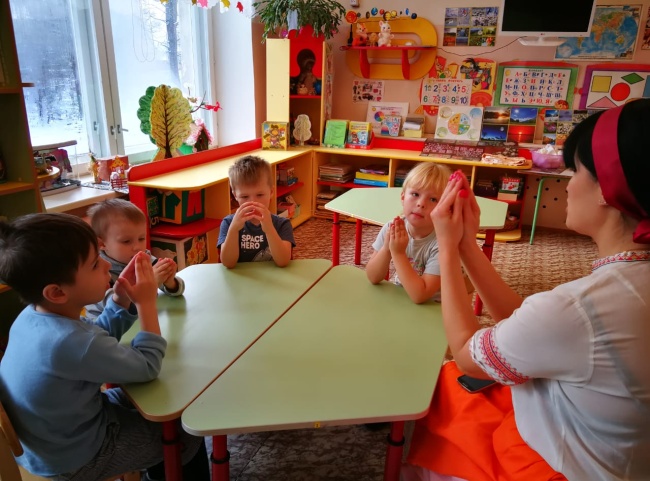 -Вот душистые цветы (сделайте из ладоней «бутон»).-Окружает все забор (нарисуйте в воздухе зигзагообразную линию).-За забором чистый двор (погладьте ладонями стол или воздух).-Мы ворота открываем (изобразите открывающиеся ворота).-К дому быстро подбегаем (пальцы «побежали» по столу).-В дверь стучимся: тук – тук – тук (стучим кулаками по столу).-Кто – то к нам идет на стук? (приложите ладонь к уху, как будто прислушиваетесь).-В гости к другу мы пришли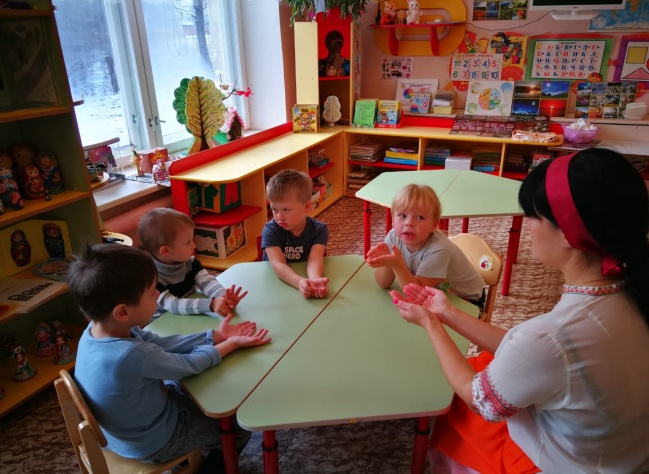 -И гостинцы принесли (вытяните руки вперед, как будто что – то несете).Воспитатель:-Сейчас мы раскрасим свои ладошки и отпечатаем на ватмане, в центре которого изображена территория России. Вам нужно будет расположить силуэты своих ладошек рядом друг с другом, как будто мы крепко держимся за руки - это будет означать то, что мы вместе, мы едины, а значит непобедимы!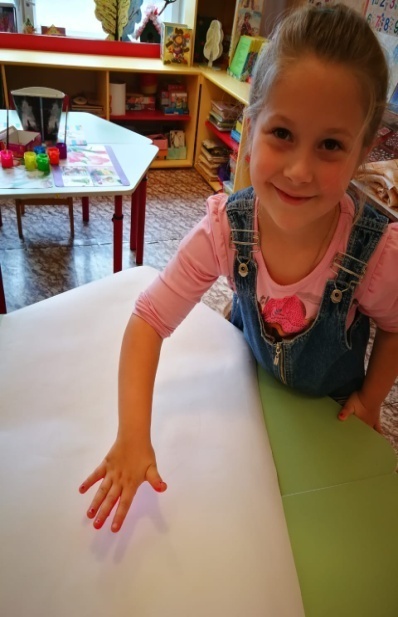 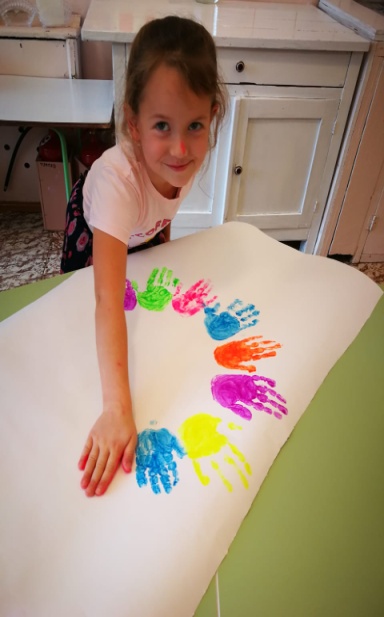 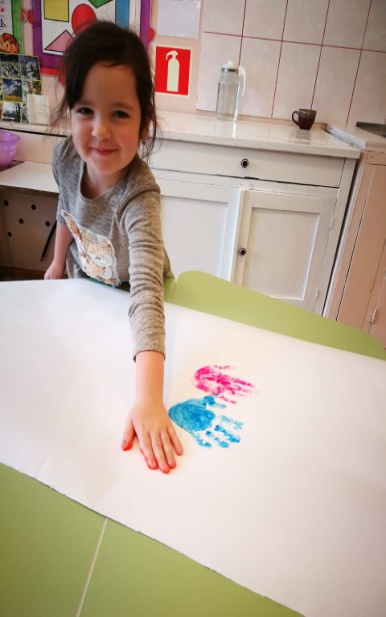 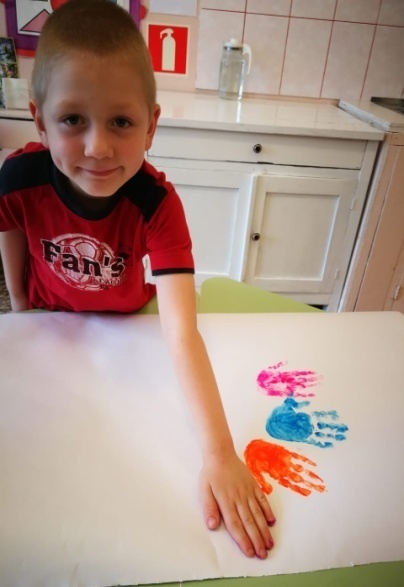 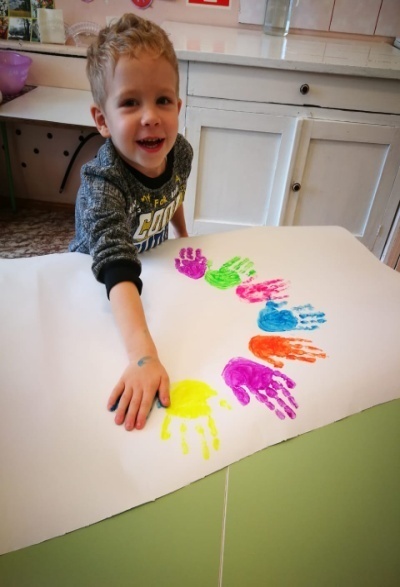 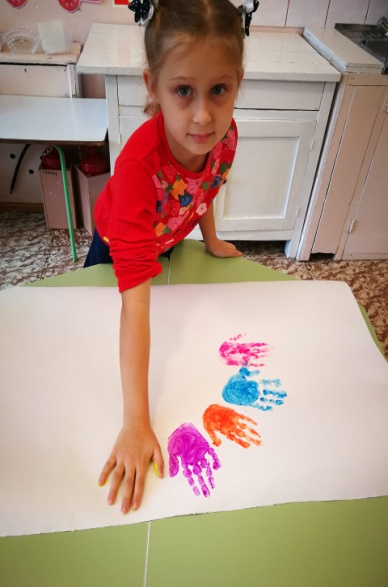 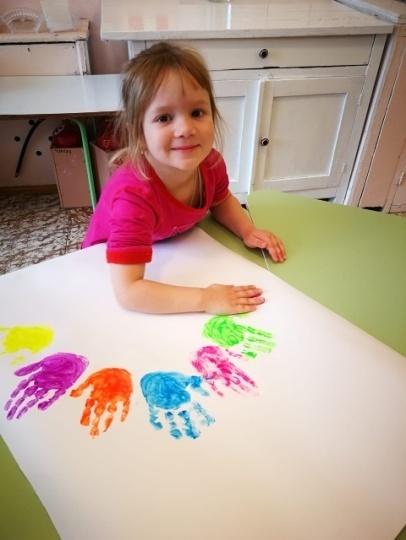 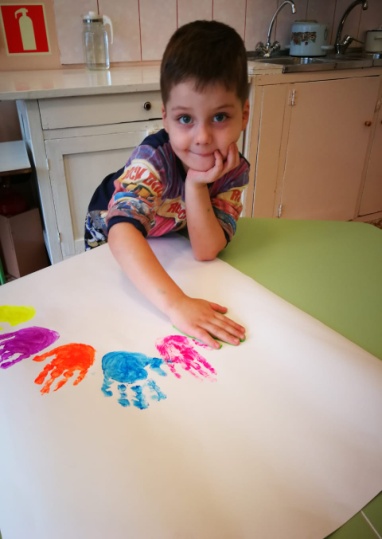 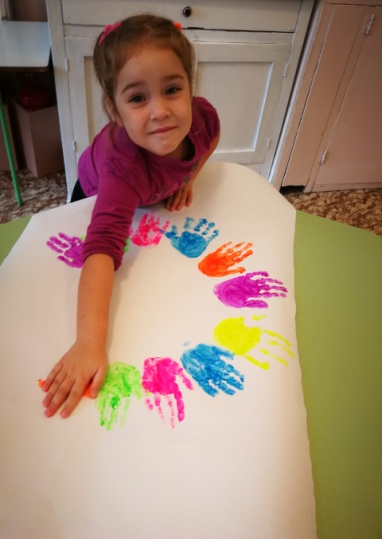 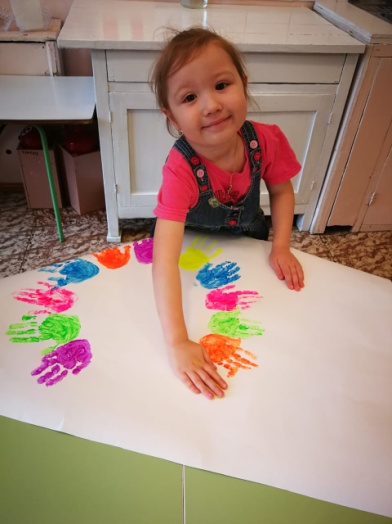 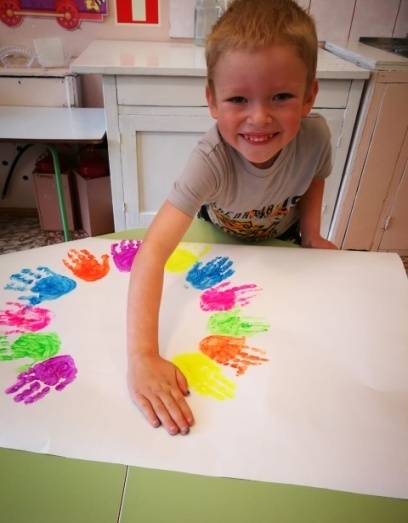 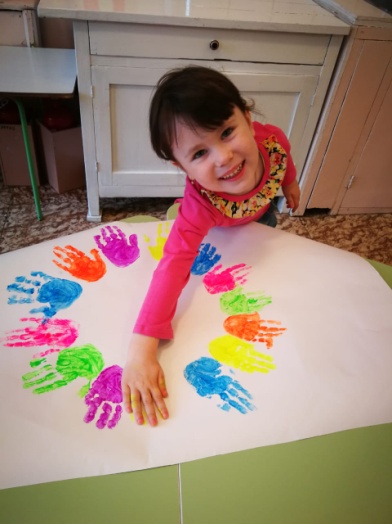 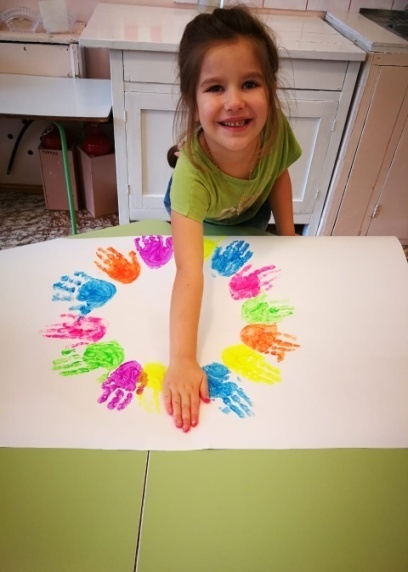 Ит ог НОД:Мы думаем, что все, о чем мы сегодня с вами говорили, вы запомните, и будете любить свою Родину, держаться всегда вместе, и помогать друг другу, на этом наше сегодняшнее занятие окончено, спасибо всем.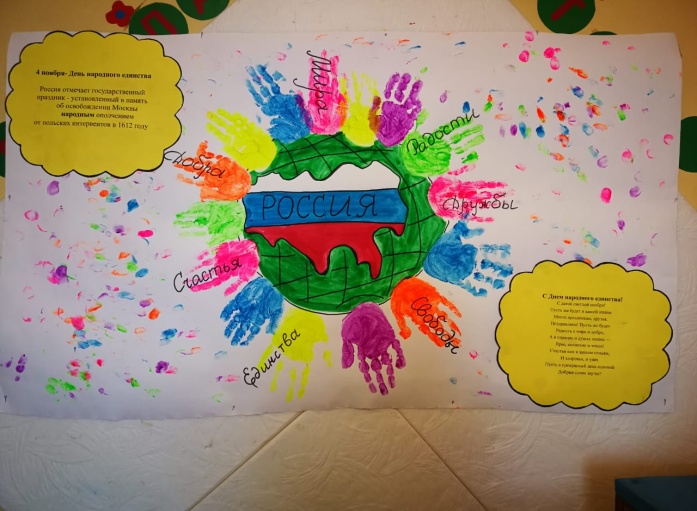 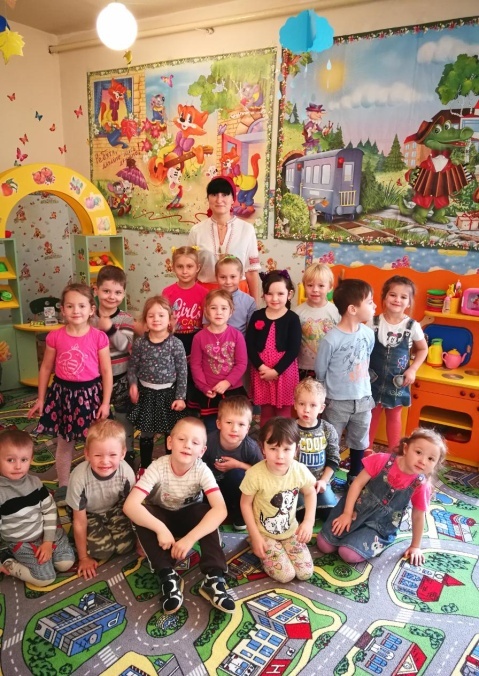 